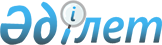 Об утрате силы решения акима Тайсойганского сельского округа от 26 февраля 2020 года № 3 "Об установлении ограничительных мероприятий"Решение акима Тайсойганского сельского округа Кызылкогинского района Атырауской области от 7 сентября 2020 года № 9. Зарегистрировано Департаментом юстиции Атырауской области 9 сентября 2020 года № 4721
      В соответствии со статьей 35 Закона Республики Казахстан от 23 января 2001 года "О местном государственном управлении и самоуправлении в Республике Казахстан", подпунктом 8) статьи 10-1 Закона Республики Казахстан от 10 июля 2002 года "О ветеринарии", на основании представления главного государственного ветеринарно-санитарного инспектора государственного учреждения "Кзылкогинская районная территориальная инспекция Комитета ветеринарного контроля и надзора Министерства сельского хозяйства Республики Казахстан" от 13 августа 2020 года № 11-10/186 аким Тайсойганского сельского округа РЕШИЛ:
      1. Признать утратившим силу решение акима Тайсойганского сельского округа от 26 февраля 2020 года № 3 "Об установлении ограничительных мероприятий" (зарегистрировано в Реестре государственной регистрации нормативных правовых актов № 4599, опубликовано 4 марта 2020 года в Эталонном контрольном банке нормативных правовых актов Республики Казахстан).
      2. Контроль за исполнением настоящего решения оставляю за собой.
      3. Настоящее решение вступает в силу со дня государственной регистрации в органах юстиции, вводится в действие после дня его первого официального опубликования.
					© 2012. РГП на ПХВ «Институт законодательства и правовой информации Республики Казахстан» Министерства юстиции Республики Казахстан
				
      Аким Тайсойганского сельского округа 

М. Куанишов
